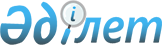 О внесении изменений в постановление акимата Иртышского района от 26 апреля 2012 года N 148/1 "О квотировании рабочих мест для лиц, состоящих на учете службы пробации уголовно-исполнительной инспекции, освобожденных из мест лишения свободы и несовершеннолетних выпускников интернатных организаций"
					
			Утративший силу
			
			
		
					Постановление акимата Иртышского района Павлодарской области от 27 августа 2012 года N 425/4. Зарегистрировано Департаментом юстиции Павлодарской области 10 сентября 2012 года N 3220. Утратило силу постановлением акимата Иртышского района Павлодарской области от 03 сентября 2013 года N 410/5      Сноска. Утратило силу постановлением акимата Иртышского района Павлодарской области от 03.09.2013 N 410/5.

      В соответствии с подпунктом 7) статьи 18 Трудового кодекса Республики Казахстан от 15 мая 2007 года, подпунктом 13) пункта 1 статьи 31 Закона Республики Казахстан от 23 января 2001 года "О местном государственном управлении и самоуправлении в Республике Казахстан", подпунктами 5-5), 5-6) статьи 7 Закона Республики Казахстан от 23 января 2001 года "О занятости населения", акимат Иртышского района ПОСТАНОВЛЯЕТ:



      1. В постановление акимата Иртышского района от 26 апреля 2012 года N 148/1 "О квотировании рабочих мест для лиц, состоящих на учете службы пробации уголовно-исполнительной инспекции, освобожденных из мест лишения свободы и несовершеннолетних выпускников интернатных организаций" (зарегистрировано в Реестре государственной регистрации нормативных правовых актов 18 мая 2012 года за N 12-7-139, опубликовано от 31 мая 2012 года в газетах "Ертіс нұры" N 50, " Иртыш" N 51) внести следующие изменения:



      в пункте 1 слова "одного процента" заменить словами "пяти процентов".



      2. Контроль за исполнением данного постановления возложить на заместителя акима района Тлеуову А.Т.



      3. Настоящее постановление вводится в действие по истечении десяти календарных дней после дня его первого официального опубликования.      Исполняющий обязанности

      акима района                               К. Козыбаев
					© 2012. РГП на ПХВ «Институт законодательства и правовой информации Республики Казахстан» Министерства юстиции Республики Казахстан
				